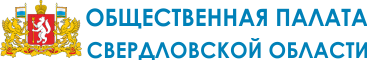 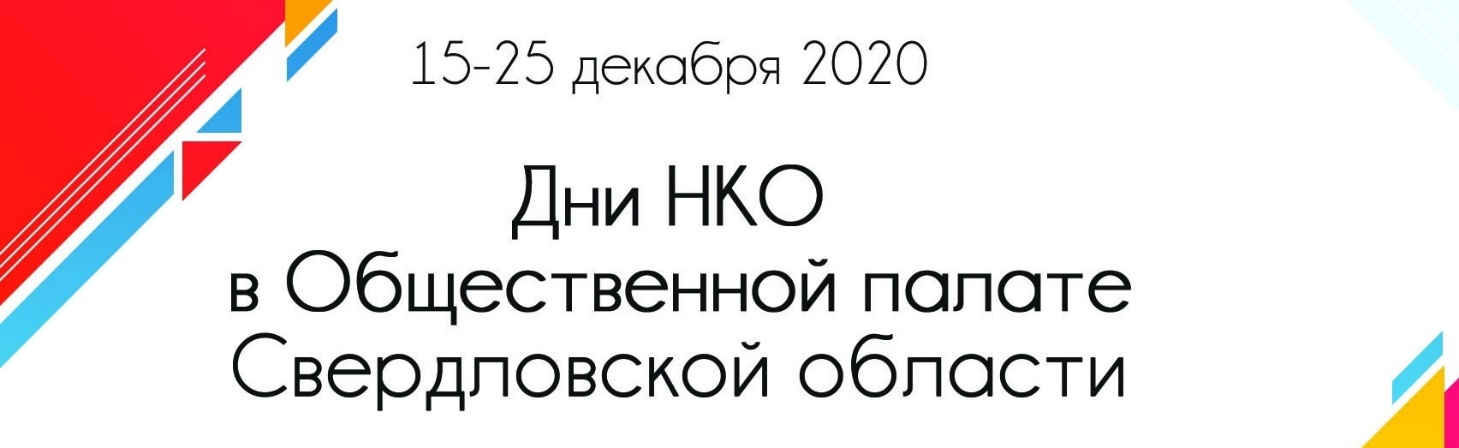 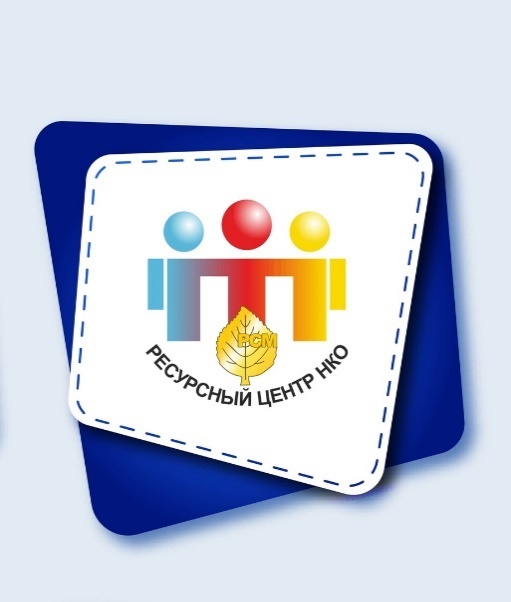 РЕСУРСНЫЙ ЦЕНТР СО НКО     СВЕРДЛОВСКОЙ ОБЛАСТИПолная информация: http://www.opso66.ru, https://vk.com/rrc_nko, https://vk.com/public168957898СПРАВКИ : Общественная палата Свердловской областител./ факс 8(343) 385-80-75, e-mail: opso@list.ru, zvereva_opso@mail.ru ;
http://www.opso66.ru Дата/время проведенияместноеКатегория участниковМероприятие Форма проведения, ссылка на регистрацию или эфирФорма проведения, ссылка на регистрацию или эфир12 декабря2020 года12.00Для руководителей, которые принимают на себя обязанности по ведению бухгалтерского учета в НКОДля руководителей НКО, 
в штате которых нет постоянного бухгалтераДля инициативных групп, которые пока не зарегистрировали некоммерческую организацию«Прямой эфир»Что нужно знать 
о бухгалтерском учёте?НАТАЛЬЯ СЕРГЕЕВНА ЛЫЧАГИНА,эксперт Общественной палаты Свердловской области, координатор программы «Клубов бухгалтеров НКО»Ссылка на просмотр https://youtu.be/P-nSTflXezo15 декабря2020 год12.30 -14.30Для руководителей НКО,Для представителей государственной и муниципальной власти  Для гражданских активистов Для заинтересованных лицО деятельности НКО Свердловской области в период пандемииИтоги опроса, проведенного Общественной палаты Свердловской областиЕЛЕНА ЗВЕРЕВА, заместитель председателя Общественной палаты Свердловской области, председатель СОО РСМРегистрация: 
https://forms.gle/YQ3to2aZwMUkyQFY8 Ссылка для участия высылается зарегистрированным участниками вечером накануне вебинара15 декабря2020 год12.30 -14.30Для руководителей НКО,Для представителей государственной и муниципальной власти  Для гражданских активистов Для заинтересованных лицАналитический обзор «Участие НКО Свердловской области в конкурсах Фонда Президентских грантов 2020»НИКОЛАЙ ЗЫКИН, Директор АНО «Центр медицинских и социальных исследований»Регистрация: 
https://forms.gle/YQ3to2aZwMUkyQFY8 Ссылка для участия высылается зарегистрированным участниками вечером накануне вебинара15 декабря2020 год12.30 -14.30Для руководителей НКО,Для представителей государственной и муниципальной власти  Для гражданских активистов Для заинтересованных лицОбзор инклюзивных проектов НКО Свердловской области– победителей конкурса Фонда президентских грантов.Какие проблемы людей с инвалидностью будут решены в регионе благодаря поддержке Фонда президентских грантов?Какие инклюзивные проекты и какими НКО будут реализованы на территории области? Как стать ресурсом друг для друга? Какие возможности существуют для объединения ресурсов и усилий?АННА КЛЕЩЕВА, директор АНО «Содействия внедрению модели инклюзии детей и подростков с нарушениями интеллектуального развития, в том числе с расстройствами аутистического спектра «Открытый город»Регистрация: 
https://forms.gle/YQ3to2aZwMUkyQFY8 Ссылка для участия высылается зарегистрированным участниками вечером накануне вебинара16 декабря2020 год11.00Для руководителей НКОДля инициативных групп«Проведение собраний НКО: законодательство и практика в 2020 году и планируемые изменения в 2021 году»Ответы на вопросы в сфере регулирования деятельности НКОЕЛЕНА ВАЛЕНТИНОВНА МАКЕЙ, юрист, член Ассоциации «Юристы за гражданское общество» (г. Москва), эксперт РРЦ для СОНКО Свердловской областиРегистрация  https://forms.gle/BEBYbitamJgvAe9h9 Ссылка для участия высылается зарегистрированным участниками вечером накануне вебинара17 декабря2020 год12.00Для руководителей и бухгалтеров НКОДля активистов НКОВебинар «Ответы на вопросы по бухгалтерскому учету и налогообложению» Эксперты:  ПАВЕЛ ЮРЬЕВИЧ ГАМОЛЬСКИЙ,  Президент Ассоциации “Клуб бухгалтеров и аудиторов некоммерческих организаций”, 
Григорий Николаевич Неверов, директор ООО «РТФ-аудит», Людмила Николаевна Савкова , генеральный директор ООО «Мета-консалтинг»,Маргарита Игоревна Шаронова, генеральный директор ООО «Первая аудиторская компания»Регистрация обязательна: https://klub-buhgalterov-nko.timepad.ru/event/1474024Ссылка для участия 
высылается зарегистрированным участниками вечером накануне вебинара17 декабря 16.00Для руководителей НКО,Для представителей государственной и муниципальной власти  Для гражданских активистовПанельная дискуссия «Солидарность НКО перед лицом новых вызовов»Как строить взаимодействие в регионе между НКО и государственными органами?Какая поддержка нужна сектору?Может ли гражданское общество быть надежным партнером в чрезвычайных ситуациях?Ведущий: Алексея Глазырин, ведущий дискуссионного клуба «Умная среда»В числе спикеров – руководители НКО Екатеринбурга, Нижнего Тагила и Москвы, члены Общественной палаты Свердловской области, представители государственной и муниципальной власти.Регистрация: https://forms.gle/CKWastjaS5btmTLn8 Место проведения: Джаз-клуб EverJazz ул. Тургенева, 22.Ссылка для участия 
высылается зарегистрированным участниками вечером накануне вебинара17 и 18 декабря2020 год17.30
Для активистов и руководителей НКО, Для руководителей проектных командТренинг по социальному проектированию.-как опознать и обозначить проблему, -как связать цель, задачи и результаты, -как найти «свой» метод,-  как «увидеть» проект глазами эксперта.АЛЕКСЕЙ НОВОЖИЛОВ,эксперт Общественной палаты Свердловской области, руководитель Ресурсного Центра СОНКО Свердловской области, член Координационного Совета по вопросам развития социально ориентированных некоммерческих организаций в Свердловской области, научный эксперт «Центр медицинских и социальных исследований».Регистрация обязательна:https://resursnyy-tsentr-so-event.timepad.ru/event/1490926/?fbclid=IwAR027v7zfhlFJawJRp6aDUdBw7Z7XTqOaWEWH2DTIFK95rlG-cL6knAlFykМесто проведения: Екатеринбург,улица Бебеля, дом 120 
18 декабря2020 год11.00Для активистов и руководителей НКОДля руководителей проектных командВебинар "Азбука фандрайзинга"Как построить работу с нуля с частными донорами? Как определить свою целевую аудиторию доноров? Какие основные инструменты нужны для работы с частными донорами? Как выбрать правильно площадку для продвижения социальных проектов с целью привлечения сторонников, которые перейдут в будущем в доноры?ДЖАМИЛЯ СЕМЕНЕНКООснователь благотворительного фонда «Облака», 2014 г. Алтайский край, Барнаул; Генеральный директор сети благотворительных магазинов по продаже одежды сэконд-хэнд Charity Market с 2018 г.,Автор эко-сумок со смыслом Charity Bag, 2019 г.,Автор первой книги по организации социальных пунктов приема и выдачи ненужных вещей, а также организации благотворительных магазинов одежды «Бизнес на ненужных вещах», 2020 г. Регистрация https://forms.gle/6NgZtZckizeLjwfGA Ссылка для участия 
высылается зарегистрированным участниками вечером накануне вебинара19 декабря2020 год12.00 Для руководителей и бухгалтеров НКО«Прямой эфир» «Ответы на вопросы»НАТАЛЬЯ СЕРГЕЕВНА ЛЫЧАГИНА,эксперт Общественной палаты Свердловской области, координатор программы «Клубов бухгалтеров НКО»Ссылка на просмотр https://youtu.be/6Au4gGb4Evc 21 декабря 2020 года 14.00-16.00Для активистов и руководителей НКО, Для руководителей проектов и проектных командКруглый стол 
«Операция ГРАБЛИ»: умные учатся на чужих ошибках или где валяются "грабли" в проектной деятельности»- ошибки при заключении договора /соглашения на грант /субсидию,- как идти верной дорогой в проекте «От цели до оценки»- как найти и не потерять партнеров проекта, - как правильно работать с бюджетом проекта, - как  собрать команду проекта, др.ЕЛЕНА ЗВЕРЕВА, заместитель председателя Общественной палаты Свердловской области, председатель СОО РСМЛАРИСА ВЛАДИМИРОВНА ЛАЗАРЕВА, Президент Межрегиональной общественной организации по содействию семьям с детьми в трудной жизненной ситуации «Аистенок»ОЛЬГА ЯКОВЛЕВНА БОЙКО, генеральный директор СООБО ДИСпО-центр, кандидат педагогических наукНАТАЛЬЯ СЕРГЕЕВНА ЛЫЧАГИНА,эксперт Общественной палаты Свердловской области, координатор программы «Клубов бухгалтеров НКО»Регистрация https://forms.gle/SFmMZnVGuurXtjJ57 Ссылка для участия в вебинаре высылается зарегистрированным участниками вечером накануне вебинара22 декабря2020 год11.00- 13.00Для руководителей и бухгалтеров НКОВебинар «Подготовка годовой отчетности за 2020 год СО НКО. 
Новое в бухгалтерском и налоговом учете и отчетности в 2021 для СО НКО»НАТАЛЬЯ СЕРГЕЕВНА ЛЫЧАГИНА,эксперт Общественной палаты Свердловской области, координатор программы «Клубов бухгалтеров НКО»Регистрация https://forms.gle/fYTYwVdmPzyG884u5Ссылка для участия в вебинаре высылается зарегистрированным участниками вечером накануне вебинара23 декабря 2020 год14.00Для руководителей НКОДля руководителей добровольческих объединенийДля волонтеров Для гражданских активистов Дискуссия для всех«Волонтеры как ресурс НКО»Как сделать эту работу с волонтерами системной? Как находить волонтеров? Мотивировать их? Эффективные практики. Технологии работы волонтеров с различными категориями населения: пожилыми, малоимущими, людьми с инвалидностью, детьми-отказниками.Своим опытом поделятся свердловские НКО, которые давно и системно работают с волонтерами. Модератор дискуссии:ИРИНА АРОНОВНА ГУТКИНА, директор Межрегионального благотворительного общественного фонда «Екатеринбургский еврейский культурный центр «Менора». Регистрация https://forms.gle/7WPRRDzYTG4tkqtv6 Ссылка для участия в вебинаре высылается зарегистрированным участниками вечером накануне вебинара24 декабря 2020 года12.00Для руководителей НКОДля руководителей добровольческих объединенийДля руководителей проектных команд"Как перевести проект из оффлайна в онлайн.
+ 5 лайфхаков по командной работе "на удаленке" - Что именно мы "переносим" в онлайн? Смысл и драматургия мероприятий. Моделирование деятельности в онлайне. Шаги по настройке командной работы и доступные всем технологии. ЕВГЕНИЯ НЕСТЕРОВА,ОКСАНА КОТЕЛЬНИКОВА, соучредители Фонда городских инициатив (АНО "Городские инициативы") Заранее зарегистрируйтесь для участия в конференции:https://us02web.zoom.us/meeting/register/tZcrdeioqDMrG9LDPH6lzzFAWUOQ3c8uizZbПосле регистрации вы получите электронное письмо с подтверждением, содержащее информацию о входе 
в конференцию.25 декабря 2020 год12.30Для руководителей НКОДля руководителей добровольческих объединенийДля руководителей проектных команд"Организация мероприятий в Zoom: эффективность, безопасность, вовлеченность"  Мероприятие онлайн - проще или сложнее, чем "в реальности"? Состав команды, опорные точки организации, безопасность.  Чек-листы по подготовке онлайн-мероприятия. Не только Zoom: что еще нужно в подготовке события.ОКСАНА КОТЕЛЬНИКОВА, соучредитель Фонда городских инициатив (АНО "Городские инициативы") АЛЕКСАНДРА МЕЛЬНИКОВА, администратор мероприятий и менеджер проектов Фонда городских инициатив Заранее зарегистрируйтесь для участия в конференции:https://us02web.zoom.us/meeting/register/tZIsfuihpz8tGtb503pl-y_NmQft_v7QcoRsПосле регистрации вы получите электронное письмо с подтверждением, содержащее информацию о входе 
в конференцию.26 декабря 2020 год12.00Для руководителей и бухгалтеров НКО«Прямой эфир». «Как нам сдать годовой отчет»Наталья Лычагина,эксперт Общественной палаты Свердловской области, координатор программы «Клубов бухгалтеров НКО»Ссылка на просмотр: https://youtu.be/dKfMANgbL4E 29 декабря 2020 год12.00Для руководителей и бухгалтеров НКОВебинар «Злоупотребление правом со стороны работников, в т.ч. в НКО»Юлия Юрьевна Жижерина, эксперт Ассоциации “Клуб бухгалтеров и аудиторов некоммерческих организаций” г.Москва, руководитель компании «Мир трудовых отношений» (http://zhizherina.ru/).  Регистрация обязательна: https://klub-buhgalterov-nko.timepad.ru/event/1474028Ссылка для участия в вебинаре высылается зарегистрированным участниками вечером накануне вебинараОнлайн курсы для НКО и волонтеровОнлайн курсы для НКО и волонтеровОнлайн курсы для НКО и волонтеровОнлайн курсы для НКО и волонтеровОнлайн курсы для НКО и волонтеровВесь период Для руководителей проектных групп Инновационные подходы 
к раскрытию гражданского потенциала современной молодежи: содержание, тенденции, современные технологии.Содержательный курс посвящён инновационным подходам к раскрытию гражданско-патриотического потенциала современной молодежи: -сохранению исторической памяти, -проектной деятельности,-использованию современных веб-сервисовПреподаватели: Олег ГрибанНикита ДистановИрина ГрибанИван ПоппИлья ШахновичАнастасия ИбатуллинаКирилл БеликовРегистрация   http://живаяистория-россии.рф/courses/guruPrograms/1-all-courses/3-patriot-online.htmlБесплатно для зарегистрированных пользователейВесь периодДля начинающих волонтеров и тех, кто только задумывается об участии в волонтерском движении. Для гражданских активистов.Курсы.Основы волонтерства для начинающихЧто это такое — волонтерство? Как устроен этот мир изнутри? Вы узнаете, как работают добровольцы в разных сферах, как они взаимодействуют с организациями, какие права и обязанности у них есть. Наконец — как начинающему волонтеру избежать распространенных ошибок. ЭкспертыАРТЕМ МЕТЕЛЕВ, Председатель совета Ассоциации волонтерских центровЕКАТЕРИНА ИВАНОВА, заместитель директора РоспатриотцентраМАТВЕЙ МАСАЛЬЦЕВ, Начальник управления по развитию информационных технологий Ассоциации волонтерских центровРегистрация и обучение: https://edu.dobro.ru/courses/28/Бесплатно для зарегистрированных пользователейВесь периодДля гражданских активистовСобытийное волонтерство. Базовый курс
 Что такое событийное волонтерство и в чем его особенности
Какими документами регулируется деятельность событийных волонтеров
Каковы права и обязанности всех участников событийного волонтерства
В чем функции событийного волонтера и какими компетенциями должен обладать волонтер.ЭкспертыАРТЕМ МЕТЕЛЕВ, Председатель совета Ассоциации волонтерских центровМАДЛЕН БАТУРИНА, Руководитель по работе с масштабными проектами компании "Эврико"АЛЕКСАНДР МАКСИМОВ, Руководитель волонтерской программы АНО "УЕФА Евро 2020" в Санкт-ПетербургеРегистрация и обучение: https://edu.dobro.ru/courses/70/Бесплатно для зарегистрированных пользователейВесь периодДля волонтеров и организаторов команд, которые в своей деятельности большое время уделяют общению с людьми.Курсы.Эффективные коммуникацииКак использовать вербальные и невербальные средства коммуникации для повышения её эффективностиКак устанавливать контакт с собеседником или аудиториейКак создать атмосферу доверия в общенииКак строить диалог и правильно формулировать вопросыКак работать с возражениямиАвтор курса:Федеральное государственное бюджетное учреждение «Российский центр гражданского и патриотического воспитания детей и молодежи»Регистрация и обучение: https://edu.dobro.ru/courses/75/Бесплатно для зарегистрированных пользователейВесь периодДля гражданских активистовДля волонтеров и организаторов командСоциальное проектированиеВ этом курсе вы научитесь: Как определять проблематику своего проектаКак анализировать целевую группуКак определять цели, задачи и результатыКак считать бюджет проектаКак продвигать свой проектЭкспертыОльга Вохмянина
PR-директор "Форума доноров"Варвара Мелекесцева, Главный эксперт обеспечения поддержки бизнеса в регионах присутствия ООО "Сибур"Екатерина Верещагина, Генеральный директор агентства "Стратегические коммуникации"Анастасия Мельникова, Фандрайзер Благотворительного фонда помощи тяжелобольным людям "Гольфстрим"Регистрация и обучение: https://edu.dobro.ru/courses/29/Бесплатно для зарегистрированных пользователейВесь период Для волонтеров, которые будут оказывать помощь людям, вынужденным оставаться дома в условиях распространения коронавирусной инфекции.Обучающий курс для волонтеров по оказанию помощи пожилым людям в экстренной ситуации (коронавирус)Как устроен механизм работы волонтеров,
Как обезопасить себя и окружающих,
Как избежать типичных ошибок при общении с пожилыми людьми,
Как действовать в нестандартных и экстренных ситуацияхЭкспертыСавчук Павел Олегович,Председатель Всероссийского общественного движения «Волонтеры-медики»Подколзин Александр Тихонович,д.м.н., руководитель лаборатории ФБУН «ЦНИИ эпидемиологии» РоспотребнадзораТкачева Ольга Николаевна,д.м.н., главный внештатный гериатр Минздрава РоссииРегистрация и обучение:https://edu.dobro.ru/courses/67Бесплатно для зарегистрированных пользователейВесь период Для:Представителей Волонтерских центров для волонтеров старшего возраста,
представителей некоммерческих организаций,
представителей бюджетных организаций,
серебряных волонтеров,
людей старшего возраста."Серебряное" волонтерство: ключевые аспекты развитияВидео-курс представляет собой практической набор рекомендаций по организации и поддержанию волонтёрских групп и движений среди лиц пожилого возраста — различные модели, варианты объединений, способы привлечения в свои ряды и поддержания активности, мотивации и обучения участников, взаимодействия со спонсорами, донорами и общественностью.ЭкспертыАртем Метелев, председатель совета Ассоциации волонтерских центровДиана Джалалова, Заместитель Председателя Совета Ассоциации волонтерских центровКонстантин Царанов, Начальник Управления развития отраслевых образовательных программ управления Правительства МосквыРегистрация и обучение :https://edu.dobro.ru/courses/53/Бесплатно для зарегистрированных пользователейРегиональный Ресурсный центр РСМ для СОО НКО тел./ факс 8(343) 371-33-21вацап 8 982 71 301 81e-mail: rsm_ural@mail.ru 
https://vk.com/rrc_nko 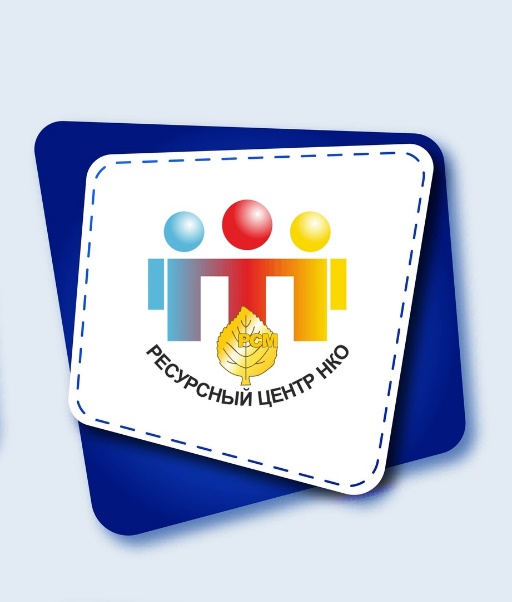 РЕСУРСНЫЙ ЦЕНТР СО НКО     СВЕРДЛОВСКОЙ ОБЛАСТИ